For this assignment, you are to contact a person that is a working professional in film, radio, television.Learning Objective: Ability to network and identify professionals in his/her career interest area. Increase knowledge of students’ field of interest and how it may relate to the course, their major, or their interests.Assignment ideaIdentify a professional working in your field of interest and conduct an informational interview with him/her.Students can locate professionals through professional networking gatherings, from your personalnetwork, or by searching professional sites such as LinkedIn.  Interview must be via phone, in-person, or skype. Student IntroductionInformational Interviews (or “networking meetings”) can be a great way to expand your professional network andlearn more about a particular career field. For this assignment, find a person working in a position that you wouldsomeday like to have and schedule a time to interview the person.Develop at least ten questions to ask during the informational interview.After the informational interview, write a 1 to 2 page (double spaced, 12-point Times New Roman font) essayreflecting on the experience. Please address the following questions: With whom did you meet and why? For what organization does this person work, and what is his or her job? Describe the interview – what were the main topics that you discussed? What did you learn from the interview? What steps will you take to follow-up after the interview?Upload the essay to CANVAS. The Instructor will review each and give points foranswering the questions above.Project #1: Interview Someone Working in Electronic MediaSubmit Assignment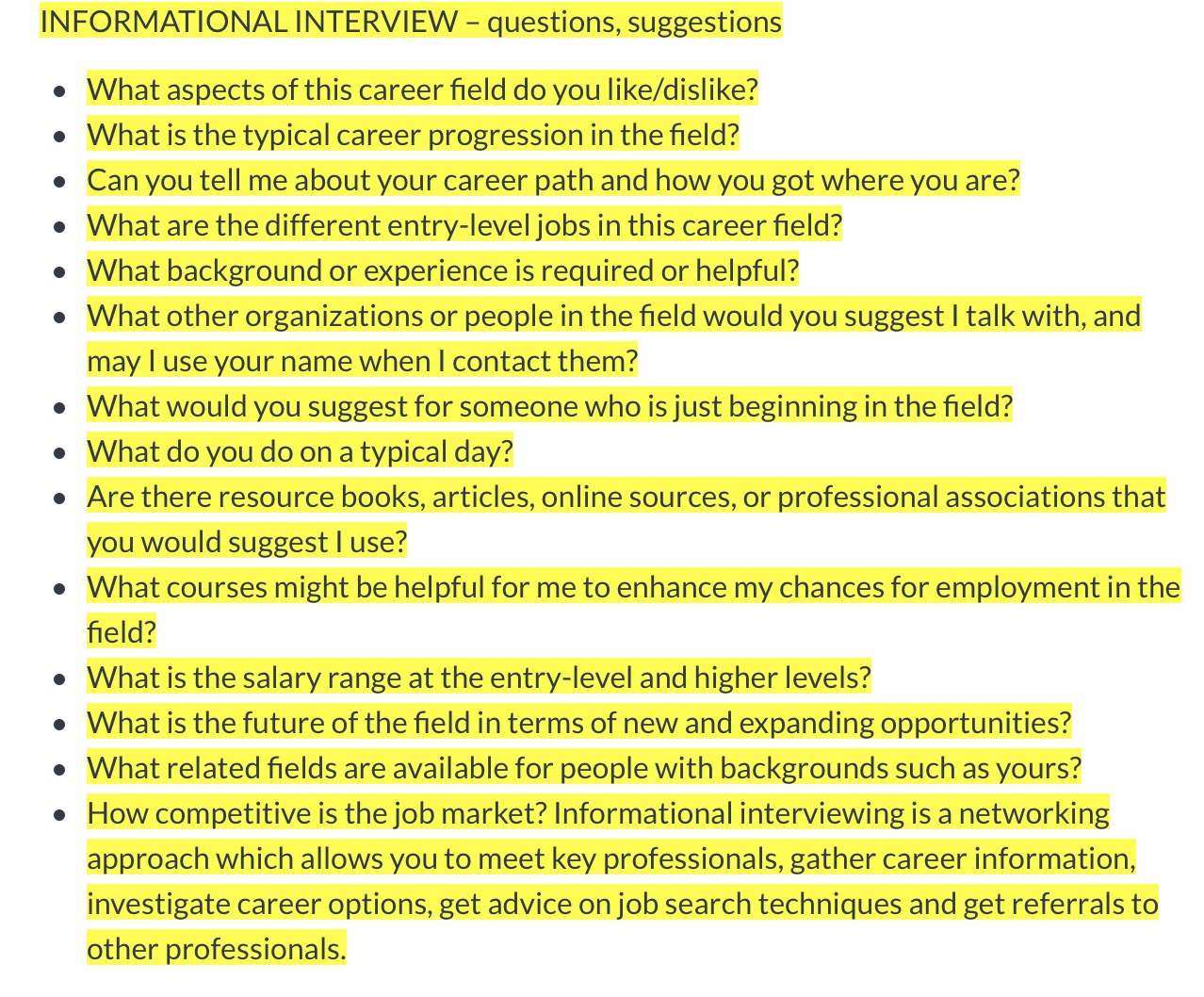 